Unit 2b At the Supermarket (Раздел 2б "В супермаркете")Повторите видео урок про употребление "many", "much", "a lot of" https://yadi.sk/i/HGw0dyF5ynZYWQПисьменно выполните упражнение, употребляя much или many: 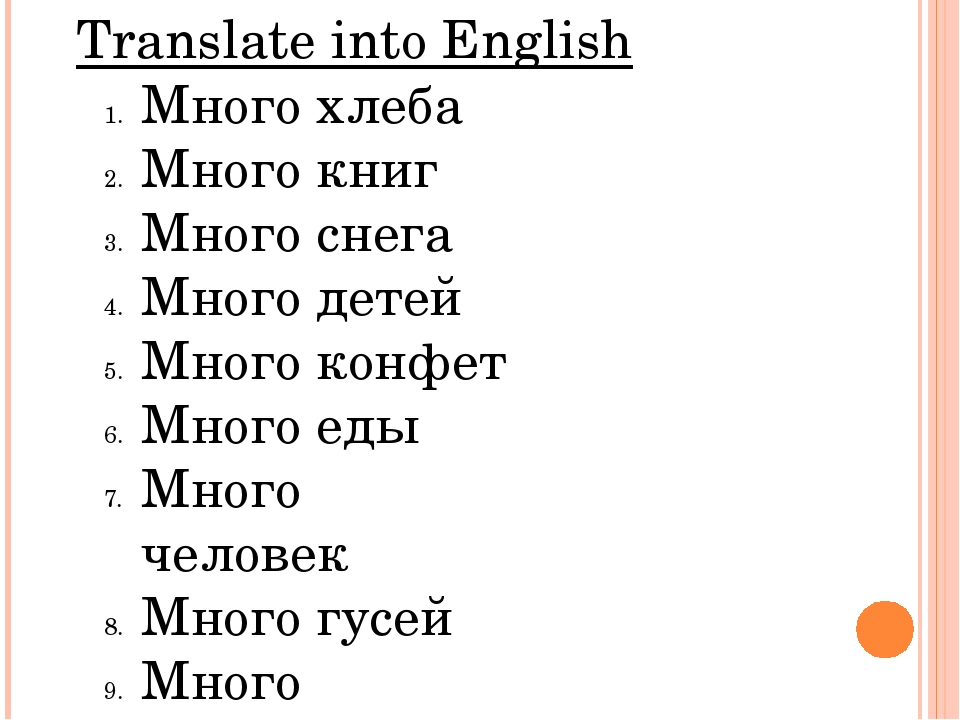 3.Вставьте much, many, a lot of: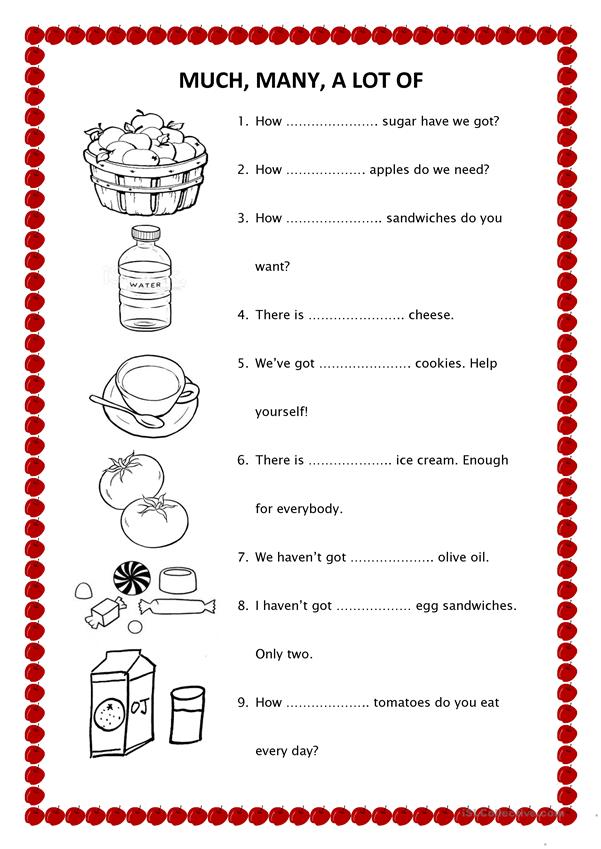 4.Домашнее задание: пройдите по ссылке: https://www.classtime.com/code/J2M6WNВ открывшемся окне введите свои НАСТОЯЩИЕ имя и фамилию и пройдите тест на употребление many/much/a lot of. У вас есть только одна попытка на каждый из 10 вопросов, и одна попытка пройти весь тест. ПО РЕЗУЛЬТАТАМ ТЕСТИРОВАНИЯ КАЖДЫЙ УЧЕНИК ПОЛУЧИТ ОЦЕНКУ. 9-10 БАЛЛОВ =5, 7-8 БАЛЛОВ =4, 5-6 БАЛЛОВ =3СРОК ВЫПОЛНЕНИЯ И СДАЧИ ЗАДАНИЯ - ТОТ ДЕНЬ, В КОТОРЫЙ ПО РАСПИСАНИЮ УРОК.ФОТО, СКАН, ВОРД. ДОКУМ., АУДИОФАЙЛ С КЛАССНЫМ И ДОМАШНИМ ЗАДАНИЕМ МОЖНО ОТПРАВИТЬ НА ЭЛ. ПОЧТУ dstoun@yandex.ru ИЛИ В ВК https://vk.com/id264836688КЛАССНУЮ РАБОТУ ТОЖЕ ВЫСЫЛАЕМ!